§1351.  Driver education1.  Driver education required for certain minors.  Except to operate a moped only, a license may not be issued to a person under 18 years of age unless that person presents a certificate of successful completion of an approved driver education course and examination.  The requirement of completion of an approved driver education course may be waived for a person who holds a valid driver's license from another jurisdiction.[PL 1999, c. 470, §20 (AMD).]2.  Approved course.  An approved driver education course is a course given by a:A.  Public secondary school;  [PL 1993, c. 683, Pt. A, §2 (NEW); PL 1993, c. 683, Pt. B, §5 (AFF).]B.  Private secondary school approved for attendance purposes by the Commissioner of Education;  [PL 1993, c. 683, Pt. A, §2 (NEW); PL 1993, c. 683, Pt. B, §5 (AFF).]C.  Career and technical education center or a career and technical education region; or  [PL 1993, c. 683, Pt. A, §2 (NEW); PL 1993, c. 683, Pt. B, §5 (AFF); PL 2003, c. 545, §5 (REV).]D.  Person licensed by the Secretary of State.  [PL 1997, c. 393, Pt. A, §35 (RPR); PL 1997, c. 393, Pt. A, §37 (AFF).][PL 1997, c. 393, Pt. A, §35 (AMD); PL 1997, c. 393, Pt. A, §37 (AFF); PL 2003, c. 545, §5 (REV).]3.   Completion certificates.  A successful course completion certificate may be issued if the course meets the standards adopted by the Secretary of State.  A certificate may not be issued to a person who was not at least 15 years of age when beginning the course.  The certificate may be used as a temporary learner's permit for the operation of a noncommercial Class C motor vehicle for 60 days from the course completion date displayed on the front of the certificate.  The permittee must be in possession of the certificate while operating a motor vehicle and accompanied by a licensed operator who has held a valid driver's license for at least 2 years; is at least 20 years of age; is occupying the seat beside the operator; and is licensed to operate the class of vehicle operated by the permittee.[PL 2021, c. 216, §38 (AMD).]4.  Requirements.  A driver education course approved under this subchapter must include instruction that imparts the understanding and skills necessary to operate a motor vehicle safely in a situation in which a motorcycle or vulnerable user is sharing the road with that motor vehicle.[PL 2015, c. 164, §2 (RPR).]SECTION HISTORYPL 1993, c. 683, §A2 (NEW). PL 1993, c. 683, §B5 (AFF). PL 1995, c. 402, §A47 (AMD). PL 1995, c. 505, §§12,13 (AMD). PL 1995, c. 505, §22 (AFF). PL 1997, c. 393, §§A35,36 (AMD). PL 1997, c. 393, §A37 (AFF). PL 1997, c. 737, §6 (AMD). PL 1999, c. 470, §20 (AMD). PL 2003, c. 183, §1 (AMD). PL 2003, c. 545, §5 (REV). PL 2015, c. 164, §2 (AMD). PL 2021, c. 216, §38 (AMD). The State of Maine claims a copyright in its codified statutes. If you intend to republish this material, we require that you include the following disclaimer in your publication:All copyrights and other rights to statutory text are reserved by the State of Maine. The text included in this publication reflects changes made through the First Regular Session and the First Special Session of the131st Maine Legislature and is current through November 1, 2023
                    . The text is subject to change without notice. It is a version that has not been officially certified by the Secretary of State. Refer to the Maine Revised Statutes Annotated and supplements for certified text.
                The Office of the Revisor of Statutes also requests that you send us one copy of any statutory publication you may produce. Our goal is not to restrict publishing activity, but to keep track of who is publishing what, to identify any needless duplication and to preserve the State's copyright rights.PLEASE NOTE: The Revisor's Office cannot perform research for or provide legal advice or interpretation of Maine law to the public. If you need legal assistance, please contact a qualified attorney.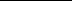 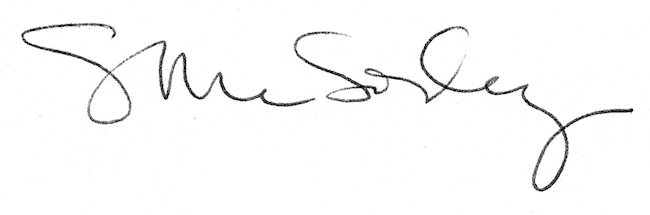 